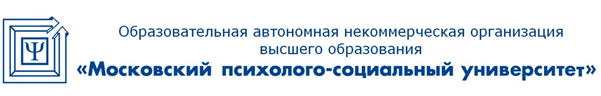 Лицензия: регистрационный № 1478 от 28 мая 2015 года, на бланке серии 90Л01 №0008476Свидетельство о государственной аккредитации: регистрационный № 2783 от 07 марта 2018 года, на бланке серии 90А01 №0002920115191, г. Москва, 4-й Рощинский проезд, 9А  / Тел: + 7 (495) 796-92-62  /  E-mail: mpsu@mpsu.ruПринято:Решение Ученого совета От «30» августа 2019 г.Протокол №1Рабочая программа учебной дисциплиныЧеловек и его потребностиНаправление подготовки38.03.03 Управление персоналомНаправленность (профиль) подготовки Управление персоналом организацииКвалификация (степень) выпускникаБакалаврФорма обученияЗаочная Москва, 2019СОДЕРЖАНИЕ1.Перечень планируемых результатов обучения по учебной дисциплине (модулю), соотнесённых с планируемыми результатами освоения основной профессиональной образовательной программыВ результате освоения ОПОП бакалавриата обучающийся должен овладеть следующими результатами обучения по дисциплине (модулю) Человек и его потребности:2. Место учебной дисциплины  в структуре основной профессиональной  образовательной программы бакалавриата:Учебная дисциплина  Б1.В.ДВ.05.01. Человек и его потребности  является дисциплиной  по выбору  вариативной  части. Для освоения учебной дисциплины необходимы компетенции, сформированные в рамках следующих учебных дисциплин ОПОП: «История», «Философия», «Экономическая теория» и «Социология»Дисциплина изучается на 3-м курсе, в 5-м семестре - на заочном отделении.3. Объем дисциплины в зачетных единицах с указанием количества академических часов, выделенных на контактную работу обучающихся с преподавателем (по видам занятий) и на самостоятельную работу обучающихся 3.1   Объём дисциплины (модуля) по видам учебных занятий (в часах)               Общая трудоемкость дисциплины составляет 4 зачетные единицы.4. Содержание дисциплины, структурированное по темам с указанием отведенного на них количества академических часов и видов учебных занятий4.1 Разделы дисциплины и трудоемкость по видам учебных занятий (в академических часах)Заочная  форма обучения4.2 Содержание дисциплины, структурированное по разделамТема 1. Концепции человека и его потребностей в истории общественной мысли и научном анализеСодержание лекционного курсаПрирода человека и природа потребностей, взгляд на сущность и бытие человека через его потребности как основные направления осмысления проблемы. Представления о природе и сущности человека в период античности. Антропологический дуализм Платона. Социальное и природное в человеке во взглядах Аристотеля. Эпикур и его разделение потребностей на разумные и неразумные. Софисты и их взгляды на человека и его потребности. Киники и принципы автаркии. Стоицизм: представления об индивидуальных и общественных потребностях. Представление о дуализме человека в Средние века. Теоцентризм. Противопоставление духовного и материального. Противоречие между божественным и греховным началами в человеке. Теодицея Блаженного Августина. Христианская антропология Фомы Аквинского.  Гуманизм эпохи Возрождения. Человек и его потребности в общественно-политической мысли эпохи Просвещения: теории естественного права и общественного договора.Основные подходы к проблеме человека и его потребностей в немецкой классической философии XIX века. Исторический материализм о человеке и роли его потребностей в общественном развитии (К. Маркс, Ф. Энгельс). Человек как «душевно-духовное существо» в идеалистической диалектике Г. Гегеля.Проблема потребностей человека как базовая категория общественных наук на современном этапе. Нужда, надобность, необходимость, желание, влечение, стремление, отсутствие информации. Потребности и деятельность. Потребности в социологическом анализе. Потребности как мотив социальной деятельности. Потребность, интерес, стимул, мотив. «Иерархия потребностей» А. Маслоу. Концепция приобретенных потребностей Д. Мак-Клелланда. Двухфакторная модель Ф. Герцберга. Потребности и ценности: «динамика потребностей» Б.М. Генкина. Классификации потребностей в социологии.Природа потребностей в психологической науке. Категория «потребность» в проблематике: структура личности, развитие личности, психодинамика. Мотивация личности по З. Фрейду. Потребности в аналитической теории личности К.Г. Юнга. Экзистенциальные потребности человека Э.Фромма. Теория «стимул – реакция». Концепция возбуждения Д. Гебба. Потребность в стимуляции (Д. Берлайн, кривая Вундта). Потребность в удовольствии. Детерминанты благополучия человека.Содержание практических занятий1. Потребности человека в экономической науке. Потребность, ресурсы, благо, производство, потребление. Потребность как мотив экономической деятельности. Закон возвышения потребностей. Неограниченность человеческих потребностей и ограниченность ресурсов. Предельная полезность и убывающая предельная полезность. Предпочтения и ограничения. Потребности и спрос. Закон спроса и закон предложения. Зависимость структуры личного потребления от дохода: закон Э. Энгеля. Институциональный подход к проблеме потребностей. Т.Веблен и «Теория праздного класса». Классификации потребностей в экономике.2. Человеческие потребности в маркетинговом анализе. Врожденные и производные потребности Ж.Ж. Ламбена. Классификация потребностей по Г. Мюррею. Шкала ценностей М. Рокича. Модель цепочки «средство – результат». Теория ценностей потребления Шета – Ньюмена – Гросса. Тема 2. Место и роль потребностей в антропосоциокультурогенезеСодержание лекционного курсаПриродная среда как начало жизни человека и существования общества, как условие человеческого воспроизводства и производства. Природные и социальные провокации развития потребностей человека. Нужда (потребность) и стремление к обладанию большим (потребность) как источник развития техносферы и социума. Труд как всеобщее условие обмена благ и ресурсов между человеком и природной средой. Труд как средство удовлетворения потребностей и потребность человека в нем. Потребность в координации деятельности в процессе труда. Потребность в социальных регуляторах для эффективной трудовой деятельности и совместного существования. Потребность познания природной среды для оптимизации трудовой деятельности. Потребность в минимизации рисков (в безопасности), стремление приобрести большую независимость от природы – появление хозяйства. Ограниченность ресурсов и рост потребностей. Переход от хозяйственных форм приспособления человека к природе к активным формам по ее изменению. Хозяйство как всеобщая форма обмена ресурсами между природой и человеком, как всеобщая форма обмена благами между людьми. Хозяйственная деятельность как основная форма человеческой активности. Развитие материально-технического базиса общества как привлечение все новых ресурсов и благ. Свойства человека, связанные с результативной хозяйственной деятельностью. Удовлетворение потребностей как цель производства. Содержание практических занятий1. Усложнение экономической и социальной жизни общества. Потребность человека и общества в развитии социальных регуляторов. Социальные регуляторы распределения благ и ресурсов и удовлетворения потребностей: институт собственности, механизмы обмена, государство, ценности, мораль. 2. Биогенные и социогенные потребности.  Потребность осмысления места и роли общества в окружающем мире, а человека в природе и социуме. Возникновение религиозных и эстетических потребностей. Удовлетворение их через религию и искусство. Материальные и духовные потребности; личные и общественные потребности, их развитие в процессе антропосоциокультурогенеза.Тема 3. Модели потребления в доиндустриальную и индустриальную эпохуСодержание лекционного курсаИсторическое изменение отношений человека и природной среды, человека и общества в процессе хозяйственной и социальной деятельности. Структура потребностей и потребление. Потребительские модели.Доиндустриальная, индустриальная и постиндустриальная эпохи, их характеристика. Соотношение природных ресурсов и структуры потребностей: опережающее, соотнесенное, отстающее. Экономика как форма освоения природных ресурсов. Производство благ и его формы. Институциональные механизмы распределения ресурсов, благ, удовлетворения потребностей: редистрибуции и рынок. Исторические формы потребностей и ограничений. Исторические формы потребительских стереотипов. Потребительские ценности в различных культурах. Влияние религиозных ценностей на потребительскую культуру.Крестьянство как образ жизни, как тип потребительской культуры (потребительский аскетизм). Потребительские стереотипы европейского и восточного и русского крестьянства. Потребительская культура привилегированных сословий (статусное потребление). Потребительские стереотипы европейского и восточного дворянства. Содержание практических занятий1. Эволюция потребительских стереотипов торгового и предпринимательского класса Европы, Азии и России. Русская потребительская культура в доиндустриальный период.2. Индустриальная эпоха и ее характеристика. Потребительская культура деревни и урбанистическая культура потребления. Социальное и религиозное в новых потребительских моделях. Стили потребления в ХХ веке. «Экономика желаний». Массовое потребление. Особенности советской потребительской культуры. Тема 4. Развитие потребностей в информационную эпохуСодержание лекционного курсаЭкономика и общество в информационную эпоху. Материально- техническая база постиндустриального общества, институциональные изменения, рост доходов населения, продолжительность жизни, время и качество труда, проблема свободного времени, структура потребления, новые стандарты качества жизни. Теория глэм- и альтер-капитализма.Переход от общества экономического к обществу социальному. Модели социального общества: англо-американская, европейская, «догоняющая». Изменение личных и общественных потребностей. Возрастание и изменение структуры материальных потребностей. Развитие и изменение структуры духовных и познавательных потребностей. Актуализация рекреационных потребностей. Опасность псевдопотребностей.Массовое потребление и реализация уникальности личности.Содержание практических занятий1. Глобализация и ее последствия. Унификация структуры потребления в мире. Западные и восточные элементы в потребительской культуре постиндустриального общества. Поликультурность современных потребительских моделей.2. Противоречивость соединения в деятельности человека технического и социокультурного прогресса. Оптимистический и пессимистический сценарии развития постиндустриального общества. Трансформация потребностей в постиндустриальную эпоху при различных сценариях.Тема 5. Сервис как институциональная среда удовлетворения потребностей человекаСодержание лекционного курсаЭкономика, общество, культура как формы удовлетворения потребностей человека. Сервис в доиндустриальную эпоху как инфраструктура экономики. Институты и институциональные механизмы натуральной экономики и ограничения сервисной деятельности.Индустриальная эпоха: сервис как инфраструктура производства, обособление сервиса как производства услуг. Институты и институциональные механизмы рыночной экономики, и их влияние на сервисную деятельность. Институты стимулирование развития потребностей, воздействия и манипулирования потребностями человека. Институты выявления новых потребностей человека. Институты планово-распределительной экономики и их влияние на сервис: проблемы и перспективы. Преимущественное развитие экономики «третьего сектора» в постиндустриальную эпоху: производство услуг и информации. Институциональные механизмы влияния на поведения современного потребителя. Институты корреляции потребительского интереса и потребительской активности.Учет личных и общественных потребностей в государственной социальной политике. Правовое обеспечение потребительского поведения.Содержание практических занятий1. Институты координации личных и общественных потребностей.2. Роль и место сервиса в новых условиях. Способы и средства удовлетворения потребностей в современную эпоху. Перспективы развития сервиса. Тема 6. Значение потребностей в процессе проектирования и организации обслуживания потребителяСодержание лекционного курсаОпределение термина «услуга». Свойства услуги. Сравнительная характеристика товаров и услуг. Континуум физических товаров и услуг. Сервисный продукт и его структура. Синергетический эффект. Особенности формирования сервисного продукта. Классификация услуг и сервисных видов деятельности по различным признакам. Производственные/ деловые услуги. Общероссийский классификатор услуг, оказываемых населению (ОКУН).Соотношение понятий «услуга» и «сервис». Контактная зона в сервисных организациях и её структура: физическое пространство, процесс и содержание контакта. Особенности организации контактной зоны. «Мягкий» и «косвенный» сервис. Личность продавца/ исполнителя услуги: значение профессионального и психологического компонентов. Основные требования к оформлению контактной зоны. Понятия «бэк-офис»/ «технологическое ядро» и «фронт-офис»/ «фронт-линия». Планирование и организация процесса контакта с потребителем. Опосредованный и непосредственный контакт с потребителем. Выбор сценария обслуживания. Фазы процесса обслуживания.Организация предпродажного обслуживания посредством комплекса маркетинговых коммуникаций. Потребительские источники сбора информации об услугах и сервисных организациях-производителях. Личная продажа как сбытовая операция и инструмент комплекса маркетинговых коммуникация. Особенности осуществления личной продажи. Непосредственный процесс оказания услуги. Потребительские детерминанты качества услуги. Послепродажное обслуживание. Гарантийное и послегарантийное обслуживание. Организация управления потребительскими рекламациями.Модель «servuction» П. Эйглие и Е. Ланжеара. Технологическое ядро. Физическое окружение. Обслуживающий персонал. Параллельные потребители. Сервисные операции. Определение производственных технологий и маркетинговой стратегии, должностных инструкций, шаблонов сопроводительных документов. Разработка текущих планов.  Система предоставления услуги. Размещение сервисной организации. Тенденция сокращения прямых контактов с клиентом. Имитация традиционного обслуживания. Организация параллельного облуживания нескольких потребителей. Инструмент «социального давления». Система продвижения услуги. Определение целевого рынка. Маркетинговые исследования. Формирование комплекса маркетинг-микс: товар, место, продвижение цена, обслуживающий персонал, сценарий обслуживания, физическое доказательство. Треугольная модель маркетинга услуг Ф. Котлера. Традиционный, внутренний и интерактивный маркетинг.Основные методы предоставления услуги. Метод поточной линии. Принципы индустриализации услуги. Самообслуживание. Требования к организации самообслуживания. Метод индивидуального подхода. Массовая кастомизация.Содержание практических занятий1. Формы обслуживания. Абонементное обслуживание. Бесконтактное обслуживание. Обслуживание на дому. Обслуживание с использованием обменных фондов товаров. Прием заказов по месту работы сервисной организации. Выездное обслуживание. Комбинированное обслуживание. Формы обслуживания технического оборудования.2. Теория мультиатрибутивного товара. Концепция товара по Т. Левитту. Роли клиента в процессах покупки, производства и потребления товара. Применение методики Expert Choice в области анализа потребительских предпочтений и принятия управленческих и маркетинговых решений.5. Перечень учебно-методического обеспечения для самостоятельной работы обучающихся по учебной дисциплинеОдним из основных видов деятельности обучающегося является самостоятельная работа, которая включает в себя изучение лекционного материала, учебников и учебных пособий, первоисточников, подготовку сообщений, выступления на практических занятиях, выполнение заданий преподавателя. Методика самостоятельной работы предварительно разъясняется преподавателем и в последующем может уточняться с учетом индивидуальных особенностей студентов. Время и место самостоятельной работы выбираются студентами по своему усмотрению с учетом рекомендаций преподавателя.Самостоятельную работу над дисциплиной «Человек и его потребности» следует начинать с изучения рабочей программы, которая содержит основные требования к знаниям, умениям и навыкам обучаемых. Обязательно следует вспомнить рекомендации преподавателя, данные в ходе лекционных и практических занятий. Затем – приступать к изучению отдельных тем в порядке, предусмотренном рабочей программой.Получив представление об основном содержании темы, необходимо изучить материал с помощью учебников, других методических материалов, указанных в разделе 7 указанной рабочей программы. Целесообразно составить краткий конспект или схему, отображающую смысл и связи основных понятий данной темы. Затем, как показывает опыт, полезно изучить выдержки из первоисточников. При желании можно составить их краткий конспект. Важным источником для освоения дисциплины являются ресурсы информационно-телекоммуникационной сети «Интернет». Обязательно следует записывать возникшие вопросы, на которые не удалось ответить самостоятельно.6. Фонд оценочных средств для проведения промежуточной аттестации обучающихся по учебной дисциплинеФонд оценочных средств оформлен в виде приложения к рабочей программе дисциплины «Человек и его потребности».7. Перечень основной и дополнительной учебной литературы, необходимой для освоения учебной дисциплины7.1  Основная учебная литература1.	Мальшина Н.А. Человек и его потребности [Электронный ресурс]: учебное пособие для бакалавров/ Мальшина Н.А.— Электрон. текстовые данные.— Москва: Дашков и К, Ай Пи Эр Медиа, 2020.— 159 c.— Режим доступа: http://www.iprbookshop.ru/90240.html.— ЭБС «IPRbooks»2.	Человек и его потребности [Электронный ресурс]: учебник/ А.А. Анискин [и др.].— Электрон. текстовые данные.— СПб.: Интермедия, 2015.— 438 c.— Режим доступа: http://www.iprbookshop.ru/30217.— ЭБС «IPRbooks», по паролю7.2  Дополнительная учебная литература1.Плужникова Н.Н. Человек и его потребности [Электронный ресурс]: учебно-методическое пособие/ Плужникова Н.Н.— Электрон. текстовые данные.— Саратов: Вузовское образование, 2016.— 127 c.— Режим доступа: http://www.iprbookshop.ru/49906.html.— ЭБС «IPRbooks», по паролю2. Колобова А.Е. Человек и его потребности. Потребление как социальный институт и процесс [Электронный ресурс]: учебное пособие/ Колобова А.Е.— Электрон. текстовые данные.— Саратов: Саратовский государственный технический университет имени Ю.А. Гагарина, ЭБС АСВ, 2016.— 60 c.— Режим доступа: http://www.iprbookshop.ru/76532.html.— ЭБС «IPRbooks»7.3  Нормативные правовые актыГражданский кодекс Российской Федерации (часть первая) от 30.11.1994 № 51-ФЗ (с последующими изм. и доп.).Гражданский кодекс Российской Федерации (часть вторая) от 26.01.1996 № 14-ФЗ (с последующими изм. и доп.).Закон РФ «О защите прав потребителей» от 07.02.1992 № 2300-1 (с последующими изм. и доп.).8. Современные профессиональные базы данных и информационные справочные системы1. Информационно-правовая система «Консультант+» - договор №2856/АП от 01.11.20072. Информационно-справочная система «LexPro» - договор б/н от 06.03.20133. Официальный интернет-портал базы данных правовой информации http://pravo.gov.ru4. Портал Федеральных государственных образовательных стандартов высшего образования http://fgosvo.ru5. Портал "Информационно-коммуникационные технологии в образовании" http://www.ict.edu.ru6. Научная электронная библиотека http://www.elibrary.ru/7. Национальная электронная библиотека http://www.nns.ru/8. Электронные ресурсы Российской государственной библиотеки http://www.rsl.ru/ru/root3489/all9. Web of Science Core Collection — политематическая реферативно-библиографическая и наукомтрическая (библиометрическая) база данных — http://webofscience.com10. Полнотекстовый архив ведущих западных научных журналов на российской платформе Национального электронно-информационного консорциума (НЭИКОН) http://neicon.ru11. Базы данных издательства Springer https://link.springer.com12. Открытые данные государственных органов http://data.gov.ru/9. Методические указания для обучающихся по освоению основной профессиональной образовательной программы10. Лицензионное программное обеспечениеВ процессе обучения на экономическом факультете по всем направлениям подготовки используется следующее лицензионное программное обеспечение:11. Описание материально-технической базы, необходимой для осуществления образовательного процесса по учебной дисциплине12. Особенности реализации дисциплины для инвалидов и лиц с ограниченными возможностями здоровьяДля обеспечения образования инвалидов и обучающихся с ограниченными возможностями здоровья разрабатывается адаптированная образовательная программа, индивидуальный учебный план с учетом особенностей их психофизического развития и состояния здоровья, в частности применяется индивидуальный подход к освоению дисциплины, индивидуальные задания: рефераты, письменные работы и, наоборот, только устные ответы и диалоги, индивидуальные консультации, использование диктофона и других записывающих средств для воспроизведения лекционного и семинарского материала.В целях обеспечения обучающихся инвалидов и лиц с ограниченными возможностями здоровья библиотека комплектует фонд основной учебной литературой, адаптированной к ограничению их здоровья, предоставляет возможность удаленного использования электронных образовательных ресурсов, доступ к которым организован в МПСУ. В библиотеке проводятся индивидуальные консультации для данной категории пользователей, оказывается помощь в регистрации и использовании сетевых и локальных электронных образовательных ресурсов, предоставляются места в читальных залах, оборудованные программами не визуального доступа к информации, экранными увеличителями и техническими средствами усиления остаточного зрения.13. Иные сведения и (или) материалыДля освоения компетенций установленных Федеральным государственным образовательным стандартом применяются как традиционные образовательные технологии, такие как лекционные и практические (семинарские) занятия, подготовка рефератов, а также электронная информационно-образовательная среда.Составитель: Железнов И.А., к.э.н., доц., зав. Кафедрой экономики и управления МПСУ14. Лист регистрации измененийРабочая программа учебной дисциплины (модуля) обсуждена и утверждена на заседании Ученого совета от «24» июня 2013 г. протокол № 10Перечень планируемых результатов обучения по дисциплине, соотнесенных с планируемыми результатами освоения основной профессиональной образовательной программы3Место учебной дисциплины в структуре основной профессиональной образовательной программы бакалавриата4Объем дисциплины в зачетных единицах с указанием количества академических часов, выделенных на контактную работу обучающихся с преподавателем (по видам занятий) и на самостоятельную работу обучающихся3.1 Объём дисциплины (модуля) по видам учебных занятий (в часах) 44Содержание дисциплины, структурированное по темам (разделам) с указанием отведенного на них количества академических часов и видов учебных занятий54.1 Разделы дисциплины и трудоемкость по видам учебных занятий54.2 Содержание дисциплины, структурированное по разделам (темам)5Перечень учебно-методического обеспечения для самостоятельной работы обучающихся по учебной дисциплине 10Фонд оценочных средств для проведения промежуточной аттестации обучающихся по учебной дисциплине 10Перечень основной и дополнительной учебной литературы, необходимой для освоения учебной дисциплины11Современные профессиональные базы данных и информационные справочные системы11Методические указания для обучающихся по освоению основной профессиональной образовательной программы12Лицензионное программное обеспечение17Описание материально-технической базы, необходимой для осуществления образовательного процесса по учебной дисциплине17Особенности реализации дисциплины для инвалидов и лиц с ограниченными возможностями здоровьяИные сведения и (или) материалыЛист регистрации изменений181819Коды компетенцийРезультаты освоения ОПОП Содержание компетенцийПеречень планируемых результатов обучения по учебной дисциплинеОПК-1знание основ современной философии и концепций управления персоналом, сущности и задач, закономерностей, принципов и методов управления персоналом, умение применять теоретические положения в практике управления персоналом организацииЗнать: основы современной философии и концепций управления персоналом, сущность, задачи, закономерности, принципы и методы управления персоналом;Уметь: применять теоретические положения в практике управления персоналом организацииВладеть: навыками использования теоретических основ современной философии и концепций управления в практике управления персоналом организацииПК-8знание принципов и основ формирования системы мотивации и стимулирования персонала (в том числе оплаты труда), порядка применения  дисциплинарных взысканий, владение навыками оформления результатов контроля за трудовой и исполнительской дисциплиной (документов о поощрениях и взысканиях) и умением применять их на практикеЗнать: принципы и основы формирования системы мотивации и стимулирования персонала (в том числе оплаты труда), порядка применения  дисциплинарных взысканий;Уметь:применять на практике знание принципов и основ формирования системы мотивации и стимулирования персонала (в том числе оплаты труда), порядка применения  дисциплинарных взысканий;Владеть:навыками оформления результатов контроля за трудовой и исполнительской дисциплиной (документов о поощрениях и взысканиях) и умением применять их на практикеОбъём дисциплиныВсего часовОбъём дисциплиныЗаочная форма обученияОбщая трудоемкость дисциплины144Контактная работа обучающихся с преподавателем (по видам учебных занятий) (всего)12Аудиторная работа (всего):12в том числе:лекции4семинары, практические занятия8Внеаудиторная работа (всего):Самостоятельная работа обучающихся (всего)123Вид промежуточной аттестации обучающегося (экзамен)9№п/пРазделы и/или темыДисциплиныСеместрВиды учебной работы, включая самостоятельную работу обучающихся и трудоемкость (в часах)Виды учебной работы, включая самостоятельную работу обучающихся и трудоемкость (в часах)Виды учебной работы, включая самостоятельную работу обучающихся и трудоемкость (в часах)Виды учебной работы, включая самостоятельную работу обучающихся и трудоемкость (в часах)Виды учебной работы, включая самостоятельную работу обучающихся и трудоемкость (в часах)Виды учебной работы, включая самостоятельную работу обучающихся и трудоемкость (в часах)Виды учебной работы, включая самостоятельную работу обучающихся и трудоемкость (в часах)Вид оценочного средства текущего контроля успеваемости, промежуточной аттестации (по семестрам)№п/пРазделы и/или темыДисциплиныСеместрВСЕГОИз них аудиторные занятияИз них аудиторные занятияИз них аудиторные занятияСамостоятельная работаКонтрольная работаКурсовая работаВид оценочного средства текущего контроля успеваемости, промежуточной аттестации (по семестрам)№п/пРазделы и/или темыДисциплиныСеместрВСЕГОЛекции Лаборатор.практикумПрактическ.занятия / семинарыСамостоятельная работаКонтрольная работаКурсовая работаВид оценочного средства текущего контроля успеваемости, промежуточной аттестации (по семестрам)1.Концепции человека и его потребностей в истории общественной мысли и научном анализе5231121Опрос2.Место и роль потребностей в антропосоциокультурогенезе5231121Опрос3.Модели потребления в доиндустриальную и индустриальную эпоху523221Опрос Защита эссе4.Развитие потребностей в информационную эпоху5231121Защита эссе Защита реферативного обзора5.Сервис как институциональная среда удовлетворения потребностей человека523221Защита реферативного обзораЗащита эссе6.Значение потребностей в процессе проектирования и организации обслуживания потребителя5201118Защита реферативного обзораЗащита эссеЭкзамен9Вопросы к экзаменуВСЕГО:14448123 (экзамен)Вид деятельностиМетодические указания по организации деятельности обучающегосяЛекцияНаписание конспекта лекций: кратко, схематично, последовательно фиксировать основные положения, выводы, формулировки, обобщения; помечать важные мысли, выделять ключевые слова, термины. Проверка терминов, понятий с помощью энциклопедий, словарей, справочников с выписыванием толкований в тетрадь. Обозначить вопросы, термины, материал, который вызывает трудности, пометить и попытаться найти ответ в рекомендуемой литературе. Если самостоятельно не удается разобраться в материале, необходимо сформулировать вопрос и задать преподавателю на консультации, на практическом занятии.Практические занятияПроработка рабочей программы, уделяя особое внимание целям и задачам, структуре и содержанию дисциплины. Конспектирование источников. Работа с конспектом лекций, подготовка ответов к контрольным вопросам, просмотр рекомендуемой литературы, работа с текстом. Прослушивание аудио- и видеозаписей по заданной теме, решение расчетно-графических заданий, решение задач по алгоритму и др.Индивидуальные заданияЗнакомство с основной и дополнительной литературой, включая справочные издания, зарубежные источники, конспект основных положений, терминов, сведений, требующихся для запоминания и являющихся основополагающими в этой теме. Составление аннотаций к прочитанным литературным источникам и др.Самостоятельная работаСамостоятельная работа проводится с целью: систематизации и закрепления полученных теоретических знаний и практических умений обучающихся; углубления и расширения теоретических знаний обучающихся; формирования умений использовать нормативную,  правовую, справочную  документацию, учебную  и специальную литературу; развития познавательных способностей и активности обучающихся: творческой инициативы, самостоятельности, ответственности, организованности; формирование самостоятельности мышления, способностей к саморазвитию, совершенствованию и самоорганизации; формирования профессиональных компетенций; развитию исследовательских умений обучающихся. Формы и виды самостоятельной работы обучающихся: чтение основной и дополнительной литературы – самостоятельное изучение материала по рекомендуемым литературным источникам; работа с библиотечным каталогом, самостоятельный подбор необходимой литературы; работа со словарем, справочником; поиск необходимой информации в сети Интернет; конспектирование  источников; реферирование источников; составление аннотаций к прочитанным литературным источникам; составление рецензий и отзывов на прочитанный материал; составление обзора публикаций по теме; составление и разработка терминологического словаря; составление хронологической таблицы; составление библиографии (библиографической картотеки); подготовка к различным формам текущей и промежуточной аттестации (к тестированию, контрольной работе, зачету, экзамену); выполнение домашних контрольных работ; самостоятельное выполнение практических заданий репродуктивного типа (ответы на вопросы, задачи, тесты; выполнение творческих заданий). Технология организации самостоятельной работы обучающихся включает использование информационных и материально-технических ресурсов образовательного учреждения: библиотеку с читальным залом, укомплектованную в соответствии с существующими нормами; учебно-методическую базу учебных кабинетов, лабораторий и зала кодификации; компьютерные классы с возможностью работы в сети Интернет; аудитории (классы) для консультационной деятельности; учебную и учебно-методическую литературу, разработанную с учетом увеличения доли самостоятельной работы студентов, и иные  методические материалы. Перед выполнением обучающимися внеаудиторной самостоятельной работы преподаватель проводит консультирование по выполнению задания, который включает цель задания, его содержания, сроки выполнения, ориентировочный объем работы, основные требования к результатам работы, критерии оценки. Во время выполнения обучающимися внеаудиторной самостоятельной работы и при необходимости преподаватель может проводить индивидуальные и групповые консультации. Самостоятельная работа может осуществляться индивидуально или группами обучающихся в зависимости от цели, объема, конкретной тематики самостоятельной работы, уровня сложности, уровня умений обучающихся. Контроль самостоятельной работы обучающихся предусматривает:соотнесение содержания контроля с целями обучения; объективность контроля;валидность контроля (соответствие предъявляемых заданий тому, что предполагается проверить); дифференциацию контрольно-измерительных материалов.Формы контроля самостоятельной работы:просмотр и проверка выполнения самостоятельной работы преподавателем;организация самопроверки, взаимопроверки выполненного задания в группе; обсуждение результатов выполненной работы на занятии;проведение письменного опроса; проведение устного опроса;организация и проведение индивидуального собеседования; организация и проведение собеседования с группой;защита отчетов о проделанной работе.ОпросОпрос - это средство контроля, организованное как специальная беседа преподавателя со обучающимся на темы, связанные с изучаемой дисциплиной, и рассчитанное на выявление объема знаний обучающегося по определенному разделу, теме, проблеме и т.п. Проблематика, выносимая на опрос определена в заданиях для самостоятельной работы обучающегося, а также может определяться преподавателем, ведущим семинарские занятия. Во время проведения опроса обучающийся должен уметь обсудить с преподавателем соответствующую проблематику на уровне диалога.ЭссеСлово «эссе» в переводе с французского языка (essai) означает «опыт, очерк, попытка». Это форма представления письменного материала, отличающаяся сочетанием глубины и актуальности рассматриваемой проблемы с простым, искренним, подчеркнуто индивидуальным стилем изложения. Создателем этого литературного жанра считается французский философ-гуманист Мишель Эйкли де Монтень, назвавший свое основное философское произведение «Опыты». (Сочинение направлено против догматизма в мышлении и проникнуто духом гуманизма и вольнодумства). Целесообразность использования этой формы самостоятельной работы в процессе обучения подтверждается, прежде всего, тем, что она позволяет формировать и развивать у  обучающихся навык выработки суждения, наличие которого является одним из основных критериев оценки качества специалиста. Использование формы эссе дает возможность преподавателям выявлять способность и умение обучающихся излагать изученный материал своими словами, оценивать уровень понимания и усвоения ими полученной информации. Обучающиеся получают возможность (особенно на младших курсах, когда у них еще недостаточно развит навык системного изложения материала) высказать свое мнение о предмете в доступном для них стиле. При написании эссе обучающиеся должны учитывать следующие методические требования:в этой форме самостоятельной работы обучающемуся следует  высказываться свободно и открыто, не оглядываясь на авторитеты, устоявшиеся мнения, критично оценивать рассматриваемый материал, указывать на нечетко или непонятно сформулированные позиции, противоречия, замеченные при ознакомлении с тем или иным источником информации. При этом критика должна быть аргументированной и конструктивной;в этой форме самостоятельной работы вполне допускается заблуждение, высказывание ошибочной и, даже, заведомо неверной (с общепринятых позиций) точки зрения (как известно, это является одним из условий появления новых и оригинальных идей);обучающемуся необходимо высказать именно собственную точку зрения, свое согласие или несогласие с имеющимися позициями и высказываниями по данному вопросу. Эссе не должно быть простым изложением полученных сведений;написание эссе должно быть основано на предварительном  ознакомлении не менее чем с тремя различными произведениями по данной теме (с указанием их авторов и названий);в эссе должны иметь место сопоставление и оценка различных точек зрения по рассматриваемому вопросу (с обязательной ссылкой на названия публикаций и их авторов);в эссе должно быть сведено до минимума или исключено дословное переписывание литературных источников, материал должен быть изложен своими словами.Объем эссе, в зависимости от темы, может колебаться от 5 до 30 страниц (полуторный межстрочный интервал, шрифт Times New Roman, размер - 14).Реферативный обзорСлово «реферат» в переводе с латинского языка (refero) означает «докладываю», «сообщаю». Реферат – это краткое изложение содержания первичного документа. Реферат-обзор, или реферативный обзор, охватывает несколько первичных документов, дает сопоставление разных точек зрения по конкретному вопросу. Общие требования к реферативному обзору: информативность, полнота изложения; объективность, неискаженное фиксирование всех положений первичного текста; корректность в оценке материала. В реферативном обзоре обучающиеся демонстрируют умение работать с периодическими изданиями и электронными ресурсами, которые являются источниками актуальной информации по проблемам изучаемой дисциплины.Реферирование представляет собой интеллектуальный творческий процесс, включающий осмысление текста, аналитико-синтетическое преобразование информации и создание нового текста. Задачи реферативного обзора как формы работы обучающихся состоят в развитии и закреплении следующих навыков: осуществление самостоятельного поиска статистического и аналитического материала по проблемам изучаемой дисциплины;обобщение материалов специализированных периодических изданий; формулирование аргументированных выводов по реферируемым материалам;четкое и простое изложение мыслей по поводу прочитанного.Выполнение реферативных справок (обзоров) расширит кругозор обучающегося в выбранной теме, позволит более полно подобрать материал к будущей выпускной квалификационной работе. Тематика реферативных обзоров периодически пересматривается с учетом актуальности и практической значимости исследуемых проблем для экономики страны. При выборе темы реферативного обзора следует проконсультироваться с ведущим дисциплину преподавателем. Обучающийся может предложить для реферативного обзора свою тему, предварительно обосновав свой выбор. При определении темы реферативного обзора необходимо исходить из возможности собрать необходимый для ее написания конкретный материал в периодической печати. Реферативный обзор на выбранную тему выполняется, как правило, по периодическим изданиям за последние 1-2 года, а также с использованием аналитической информации, публикуемой на специализированных интернет-сайтах. В структуре реферативного обзора выделяются три основных компонента: библиографическое описание, собственно реферативный текст, справочный аппарат. В связи с этим требованием можно предложить следующий план описания каждого источника:все сведения об авторе (Ф.И.О., место работы, должность, ученая степень); полное название статьи или материала;структура статьи или материала (из каких частей состоит, краткий конспект по каждому разделу);проблема (и ее актуальность), рассмотренная в статье;какое решение проблемы предлагает автор;прогнозируемые автором результаты;выходные данные источника (периодическое или непериодическое издание, год, месяц, место издания, количество страниц; электронный адрес).отношение обучающегося к предложению автора. Объем описания одного источника составляет 1–2 страницы. В заключительной части обзора обучающийся дает резюме (0,5–1 страница), в котором приводит основные положения по каждому источнику и сопоставляет разные точки зрения по определяемой проблеме. Требование по оформлению реферативного обзора - полуторный межстрочный интервал, шрифт Times New Roman, размер – 14.Подготовка к экзаменуПри подготовке к экзамену необходимо ориентироваться на конспекты лекций, рекомендуемую литературу и др. Основное в подготовке к сдаче экзамена по дисциплине «Человек и его потребности» - это повторение всего материала дисциплины, по которому необходимо сдавать экзамен. При подготовке к сдаче экзамена обучающийся весь объем работы должен распределять равномерно по дням, отведенным для подготовки к экзамену, контролировать каждый день выполнение намеченной работы. Подготовка обучающегося к экзамену включает в себя три этапа:самостоятельная работа в течение семестра;непосредственная подготовка в дни, предшествующие экзамену по темам курса; подготовка к ответу на задания, содержащиеся в билетах (тестах) экзамена.Для успешной сдачи экзамена по дисциплине «Человек и его потребности»  обучающиеся должны принимать во внимание, что:все основные вопросы, указанные в рабочей программе, нужно знать, понимать их смысл и уметь его разъяснить;указанные в рабочей программе формируемые профессиональные компетенции в результате освоения дисциплины должны быть продемонстрированы обучающимся;семинарские занятия способствуют получению более высокого уровня знаний и, как следствие, более высокой оценке на экзамене;готовиться к экзамену необходимо начинать с первой лекции и первого семинара.Программный продуктТипТип лицензииДополнительные сведенияMicrosoft Windows XP ProfessionalОперационная системаOEMMicrosoft Office Professional Plus 2007 rusОфисный пакетMicrosoft Open LicenseЛицензия № 45829385 от 26.08.2009 (бессрочно)Microsoft Office Professional Plus 2010 rusОфисный пакетMicrosoft Open LicenseЛицензия № 49261732 от 04.11.2011 (бессрочно)IBM SPSS Statistics BASEПрикладное ПОДоговорЛицензионный договор № 20130218-1 от 12.03.2013 (действует до 31.03.2018)MathCAD EducationПрикладное ПОДоговор-офертаTr009781 от 18.02.2013 (бессрочно)Консультант плюсИнформационно-справочная системаПодписка1C:Предприятие 8.2 для обучения программированиюИнформационная системаДоговорДоговор № 01/200213 от 20.02.2013OpenOfiice ProОфисный пакетApache LicenseОферта (свободная лицензия)SciLabПрикладное ПОCeCILLОферта (свободная лицензия)303 каб.Центр (класс) деловых игр – лабораторияЛаборатория, оснащенная лабораторным оборудованием, для самостоятельной работы обучающихся, для хранения и профилактического обслуживания учебного оборудования, а также для курсового проектирования.- столы- стулья- учебная доска  -Устанавливается ноутбук из мобильного комплекта по запросу.304 каб. - учебная аудитория для самостоятельной работы обучающихся с выходом в сеть Интернет - компьютерные столы- стулья- учебная доска  -По заявке устанавливается мобильный комплект (ноутбук, Проектор, экран) - 12 компьютеров№ 
п/пСодержание измененияРеквизиты
документа
об утверждении
измененияДата
введения
измененияУтверждена и введена в действие решением Ученого совета на основании Федерального государственного образовательного стандарта высшего профессионального образования по направлению подготовки 080400 Управление персоналом (квалификация (степень) «бакалавр»), утвержденного приказом Министерства образования и науки Российской Федерации от 24.12.2010 г. № 2073Протокол заседания 
Ученого совета  от «24» июня 2013 года протокол № 10  01.09.2013Актуализирована решением Ученого совета с учетом развития науки, культуры, экономики, техники, технологий и социальной сферы Протокол заседания 
Ученого совета  от «30» июня 2014 года протокол № 801.09.2014Актуализирована решением Ученого совета с учетом развития науки, культуры, экономики, техники, технологий и социальной сферыПротокол заседания 
Ученого совета  от «29» июня 2015 года протокол № 1101.09.2015Актуализирована решением Ученого совета на основании утверждения Федерального государственного образовательного стандарта высшего образования по направлению подготовки 38.03.03 Управление персоналом (уровень бакалавриата), утвержденного приказом Министерства образования и науки Российской Федерации от 14.12.2015 г. № 1461Протокол заседания 
Ученого совета  от «01» февраля 2016 года протокол № 505.06.2016Актуализирована решением Ученого совета с учетом развития науки, культуры, экономики, техники, технологий и социальной сферыПротокол заседания 
Ученого совета  от «30» мая 2016 года    протокол № 801.09.2016Актуализирована решением Ученого совета с учетом развития науки, культуры, экономики, техники, технологий и социальной сферыПротокол заседания 
Ученого совета  от «28» августа 2017 года протокол № 1101.09.2017Актуализирована решением Ученого совета с учетом развития науки, культуры, экономики, техники, технологий и социальной сферыПротокол заседания 
Ученого совета  от «28» августа 2018 года протокол №701.09.2018Обновлена решением совместного заседания Совета и Кафедр факультета экономики и права ОАНО ВО «МПСУ»Протокол совместного заседания Совета и Кафедр факультета экономики и права ОАНО ВО «МПСУ» от 30 августа 2019 г. № 1.01.09.2019